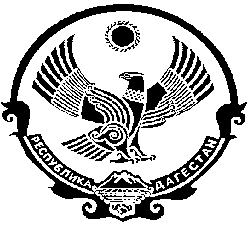 ГЛАВАМУНИЦИПАЛЬНГО РАЙОНА «ЦУНТИНСКИЙ РАЙОН» РЕСПУБЛИКИ ДАГЕСТАН368412, Цунтинский район,                                                                                                              с.Кидеро от 06 июля 2015 года                                                                                                                          №__________ПОСТАНОВЛЕНИЕ № 108О подготовке и проведении Всероссийской сельскохозяйственной переписиВ соответствии с Федеральным законом от 21 июля 2005года № 108-ФЗ «О Всероссийской сельскохозяйственной переписи», постановлением правительства РФ от 10 апреля 2013 г. № 316 «О подготовке Всероссийской сельскохозяйственной переписи 2016 года» и в целях организации проведения в 2016 году Всероссийской сельскохозяйственной переписи на территории Цунтинского района  постановляю:	1.Образовать районную комиссию по подготовке и проведению Всероссийской сельскохозяйственной переписи 2016 года на территории Цунтинского района (далее - Комиссия)2.Утвердить прилагаемые Положение о Комиссии и ее состав.3.Комиссии разработать план подготовки и проведения сельскохозяйственной переписи 2016 года на территории МР «Цунтинский район» и представить на утверждение в администрацию МР «Цунтинский район».4.Органам исполнительной власти МР «Цунтинский район» оказывать содействие Комиссии в решении вопросов подготовки и проведения Всероссийской сельскохозяйственной переписи.5.Уполномоченному по делам сельского хозяйства Цунтинского района в срок до 10 июля 2015 года представить Комиссии списки следующих объектов Всероссийской сельскохозяйственной переписи по состоянию на 1 января 2015 года: -крупные, средние, малые сельскохозяйственные организации;  -крестьянские (фермерские) хозяйства и индивидуальные предприниматели, занимающиеся производством сельскохозяйственной продукции.6.ГУП «Дагтехинвентаризация» (Курбанов Г.К.) в срок до 10 июля 2015 года представить Комиссии списки объектов Всероссийской сельскохозяйственной переписи по состоянию на 1 января 2015года жителей сельских поселений, занимающихся производством сельскохозяйственной продукции. 7.МКУ «СМИ и ИТО» Цунтинского района (Алиев А.А.) оказывать содействие Комиссии в проведении работы, направленной на разъяснение целей и задач Всероссийской сельскохозяйственной переписи, а также в размещении в средствах массовой информации материалов о переписи. 8.МКУ «УО и МП» Цунтинского района (Курбанов М.Р.) оказывать в пределах своей компетенции содействие	Комиссии в привлечении в установленном порядке работников и учащихся образовательных организаций высшего образования к сбору сведений об объектах переписи. 9.Рекомендовать:Отделу МВД РФ по Цунтинскому району:в пределах своей компетенции оказывать содействие Комиссии в осуществлении сбора сведений об объектах переписи в обеспечении охраны в установленном порядке административных зданий и объектов, в которых осуществляется хранение переписных листов и иных документов переписи.МРИ ФНС №13 по Цунтинскому району: в срок до 10 июля 2015 года представить Комиссии списки объектов Всероссийской сельскохозяйственной переписи по состоянию на 1 января 2015года плательщиков земельного налога;Администрациям сельских поселений Цунтинского района:  	-представить в Комиссию сведения о расположенных на территории сельских поселений хозяйствах граждан, владеющих земельными участками, либо использующих эти участки, либо имеющих поголовье сельскохозяйственных животных;  -в срок до 1 февраля 2016 года завершить обновление записей в похозяйственных   книгах о личных подсобных хозяйствах за 2015 год; организовать и провести разъяснительную работу с населением о необходимости проведения Всероссийской сельскохозяйственной переписи.  10.Контроль за исполнением настоящего постановления возложить на заместителя главы администрации Цунтинского района Гаджимурадова Г.З.   Глава МР                                                                 П.Ш. МагомединовУТВЕРЖДЕН:постановлением главы МО                                                                                                «Цунтинский район»    от 06 июля 2015 г.  № 108ПОЛОЖЕНИЕо районной комиссии по подготовке и проведению Всероссийской сельскохозяйственной переписи 2016 года на территории МР «Цунтинский район»                  1.Районная комиссия по подготовке и проведению Всероссийской сельскохозяйственной переписи 2016 года на территории МР «Цунтинский район образована для координации деятельности органов местного самоуправления, районных и федеральных органов исполнительной власти по подготовке Всероссийской сельскохозяйственной переписи.2.Комиссия в своей работе руководствуется федеральным законодательством и законодательством Республики Дагестан, иными нормативно-правовыми актами РФ и РД, а также настоящим Положением.3.Основными задачами Комиссии являются:-обеспечение согласованных действий органов исполнительной власти, органов местного самоуправления, по подготовке и проведению Всероссийской сельскохозяйственной переписи;-оперативное решение вопросов, связанных с подготовкой и проведением Всероссийской сельскохозяйственной переписи;-осуществление контроля, за ходом подготовки и проведения Всероссийской сельскохозяйственной переписи.	4. Комиссия имеет право:-заслушивать на своих заседаниях представителей органов исполнительней власти местного самоуправления, федеральных органов исполнительной власти и сельских поселений о ходе подготовки Всероссийской сельскохозяйственной переписи;-запрашивать у органов исполнительной власти местного самоуправления, федеральных органов исполнительной власти и сельских поселений необходимые документы для подготовки Всероссийской сельскохозяйственной переписи;-в случае необходимости вносить предложения по отдельным вопросам, связанным с подготовкой к Всероссийской сельскохозяйственной переписи на рассмотрение комиссии.       5.Заседание Комиссии проводится по мере необходимости, но не реже одного раза в квартал. Заседания Комиссии считаются правомочными, если на них присутствует более половины ее членов.6.Решения Комиссии принимаются простым большинством голосов присутствующих на заседании членов Комиссии путем открытого голосования. В случае равенства голосов решающим является голос председателя Комиссии.Председатель Комиссии руководит ее деятельностью, определяет порядок рассмотрения вопросов, вносит предложения об уточнении и обновления состава Комиссии, несет персональную ответственность за выполнение возложенных на него задач.7.Решения Комиссии, принятые в пределах ее компетенции, являются обязательными для всех органов исполнительной власти и сельских поселений Цунтинского района  8.Организационно-техническое обеспечение работы Комиссии осуществляется Территориальным органом Федеральной государственной статистики по Республики Дагестан в Цунтинском районе.УТВЕРЖДЕН:постановлением главы МР                                                                                    «Цунтинский район»                                                                                           от 6 июля 2015 г. № 108СОСТАВрайонной Комиссии по подготовке и проведению Всероссийской сельскохозяйственной переписи 2016 годана территории МР «Цунтинский район»Гаджимурадов Г.З-заместитель главы администрации района, председатель Комиссии;Султанов К. К.-руководитель Территориального органа статистики   Цунтинского района, зам. председателя Комиссии;Алиев А. А.-руководитель МКУ «СМИ и ИТО», член Комиссии;Курбанов Г. К.  -руководитель ГУП «Дагтехинвентаризация», член Комиссии;Курбаналиев А. К.-уполномоченный по делам сельского хозяйства, член Комиссии;Магомедов В. Р.-начальник отдела экономики, земельным, имущественным и налоговым отношениям, член Комиссии; Магомедов А. А.начальник финансового отдела, член Комиссии;Омаров Х. Г.  -главный ветврач Цунтинского района, член Комиссии (по согласованию);Газимагомедов Т. С.-начальник ОМВД РФ по Цунтинскому району, член Комиссии (по согласованию);Омаров А. Г.-ответственный МРИ ФНС №13по РД, член Комиссии (по согласованию); Курбанов М. Р.-начальник МКУ «УО и МП», член Комиссии.